FORMULÁRIO DE AVALIAÇÃO DO PROJETO DE DISSERTAÇÃOINSTRUÇÕES: Com este formulário, objetiva-se contribuir para o desenvolvimento do Programa de Pós-Graduação em Letras (UFPI), por intermédio de parâmetros que visam avaliar a qualidade dos Projetos de Dissertação. Cada quesito do Projeto será avaliado através da escala que inclui N (não), P (parcialmente) ou S (sim). Os comentários são obrigatórios para os casos em que for assinalado N (não) ou P (parcialmente) e opcionais para quando assinalado S (sim).Nome do Pós-Graduando:  Título do Projeto:  Orientador:  LEGENDA: N (NÃO); S (SIM) ou P (PARCIALMENTE)Parecer Final:(        ) Aprovo, sendo necessário apenas revisão textual final.(        ) Aprovo, sendo necessário fazer alterações a serem reavaliadas pelo orientador.(        ) Não aprovo Teresina,Nome completo do parecerista: Assinatura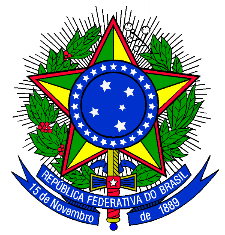 MINISTÉRIO DA EDUCAÇÃOUNIVERSIDADE FEDERAL DO PIAUÍCENTRO DE CIÊNCIAS HUMANAS E LETRASCOORDENAÇÃO DO PROGRAMA DE PÓS-GRADUAÇÂO EM LETRAS-PPGEL - MESTRADO E DOUTORADOCampus Universitário Petrônio Portela - Bairro Ininga - Teresina-PICEP: 64.049-550 - e-mail: posletras@ufpi.br - Fone: (086) 3215 5942site: www.posgraduacao.ufpi.br/pgel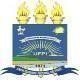               AVALIAÇÃO              AVALIAÇÃO              AVALIAÇÃO              AVALIAÇÃO              AVALIAÇÃO              AVALIAÇÃOCRITÉRIOS DE AVALIAÇÃOMarque a      coluna com um XMarque a      coluna com um XMarque a      coluna com um XCOMENTÁRIOSCRITÉRIOS DE AVALIAÇÃONPSCOMENTÁRIOSO objeto/tema de pesquisa é relevante do ponto vista linguístico, educacional, cultural, social ou econômico?O objeto/tema apresenta potencial para alguma contribuição nova, seja em termos teóricos, metodológicos ou aplicados?O problema de pesquisa se apresenta claramente definido e dialoga com pesquisas prévias e/ou é motivado pela realidade social?O Projeto explora lacunas de pesquisa e faz isso tomando como parâmetro pesquisas prévias divulgadas em periódicos nacionais e internacionais ou depositórios de pesquisa?  A proposta de pesquisa se mostra viável dadas as condições de realização de um Mestrado?O Projeto está de acordo com as linhas de pesquisa do PPGEL em nível de Mestrado?As teorias de base e o quadro teórico proposto são adequados, pertinentes e coerentes em relação ao problema de pesquisa e estão atualizados?A metodologia utilizada é adequada ao problema de pesquisa e aos objetivos traçados?A descrição metodológica se adequa à natureza e ao tipo de pesquisa e ao quadro teórico?Os procedimentos de análise, quando constarem, estão claramente descritos? Eles se mostram adequados aos objetivos de pesquisa?A redação e a linguagem do texto são adequadas ao gênero projeto de pesquisa e ao contexto acadêmico de pós-graduação?Pontos fortes do ProjetoPontos frágeis do Projeto